BRABEC vzduchotechnika s.r.o.Dodavatel:BRABEC vzduchotechnika s.Jeseniova 1555/174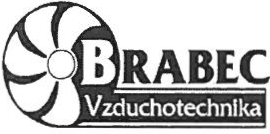 130 00 Praha 3IČ: 25421662DIČ: CZ25421662Telefon ·Fax: :E-mail: 1www.braoec-vzt.czOdběratel:	IČ: DIČ:Město RakovníkHusovo náměstí  27269 01RakovníkTel.:NABÍDKA č. 175000300244309CZ00244309Nabidka č.: Datum zápisu:Platno do:17S000307.02.2017	Konečný prljemce: 	------  --- 	Město Rakovnfk- odbor výstavby a investic - servis klimatizačnfch zarlzenfOznačení dodávky 	Množstvi	J.cena	Sleva	Cena %DPH	DPHKč CelkemSoučet položek 	0,00CELKEM K ÚHRADĚ-- --	- -· ------Cenová nabídka je zpracována dle dostupné dokumentace.Ceny jsou uvedeny  bez DPH. Termín  provedení potvrdíme po obdržení závazné objednávky. Fakturace dle skutečnosti. Forma úhrady: faktura se splatností 14-tidenníVěříme, že Vám bude  naše nabídka  vyhovovat a těšíme se na další  spoluprácis Vámi.Manažer obchoduBRABEC Vzduchotechnika s.r.o. Jeseniova 1555/174, 130 00 Praha 3PobočkaVeletice 11. 438 01 HoledečT: +420M: +420E:wVystavil:Ekonomický a informační systém POHODAServis klimatizace vnější zdrojDAIKIN1 ks21%0,00Seris klimatizace vnitřní zdrojDAIKIN4 ks21%0,00Servis klimatizace vnější zdrojMOV2 ks21%0,00Servis klimatizace vnější vnitřní5 ks21%0,00MDVServis klimatizace SPLIT do 5kW5 pak21%0,00Doprava60 km21%0,00